https://bilimportal.kz/dokumentyi/svidetelstvo?paymentID=21841Unit: Theme:CLIL: Biology:Healthy eating Lesson:School: 32Teacher Aslanova Ch.K.Grade: 9 VLearn objectives:9.3.3.1 explain and justify their own point of view on a range of general and curricular topics9.3.7.1 use appropriate subject-specific vocabulary and syntax  to talk about an increased  range of general and  curricular topicsLesson objectives: All learners will be able to:-explain and justify their own point of view of healthy diet-learn specific vocabulary -learn make a clusterMost of students will be able to:-can explain and justify own diet -can use new Vocabulary -make a cluster Some of learners will be able to:-say the main idea of the text -make a cluster Criteria-identify the main idea of the text-identify inconsistencies in arguments in extended textPlanBeginning Greetings Teacher start the lesson with follow words: «An apple a day keeps doctor away»Teacher asks students which work in two groups come to board and write words as many as it is possible on the board on topic «Food»MiddleTeacher uses «Jigsaw» reading method. Teacher gives two groups of students different paragraphs. Students read text scimming Students start to count on the first and second. The first group is «red group»The second group is «blue group».Who is the first goes to the red group.Who is the second goes to the blue group.Students start answer questions according to the text and help to each other.Task 1. Teacher gives worksheet with sentence. Students choose True or False according to the text.The key to healthy eating is getting the balance right between the different types of food. (TRUE)Fast food can reduce the risk of illness such as heart disease, diabetes and perhaps even depression.(TRUE)Eating breakfast help to feel good throughout the day.Processed foods are particularly unhealthy because they1 are full of fats, sugar and salt are very high in calories. Our body don't need fruits, vegetables and proteins(FALSE)Task 2. Teacher gives worksheet with the sentences. Students complete sentence with their own answer.Task 3. Students make a cluster.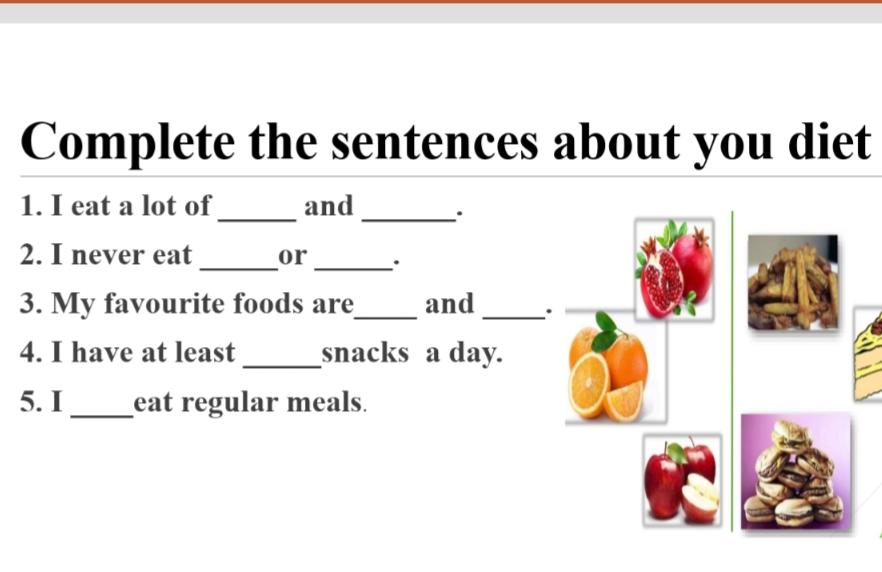 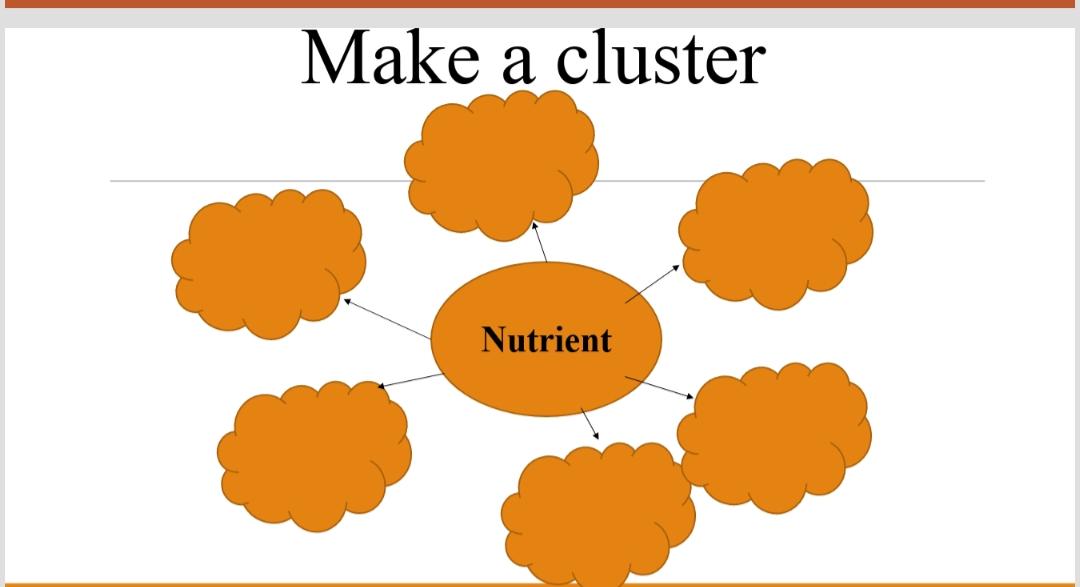 Ending Reflection Teacher use traffic light method.Students say:-understand -difficalt -don't understand Home work Students make their own diet about healthy eating 